Wtorek, 26.05.2020Uzupełnij informację o swojej mamie.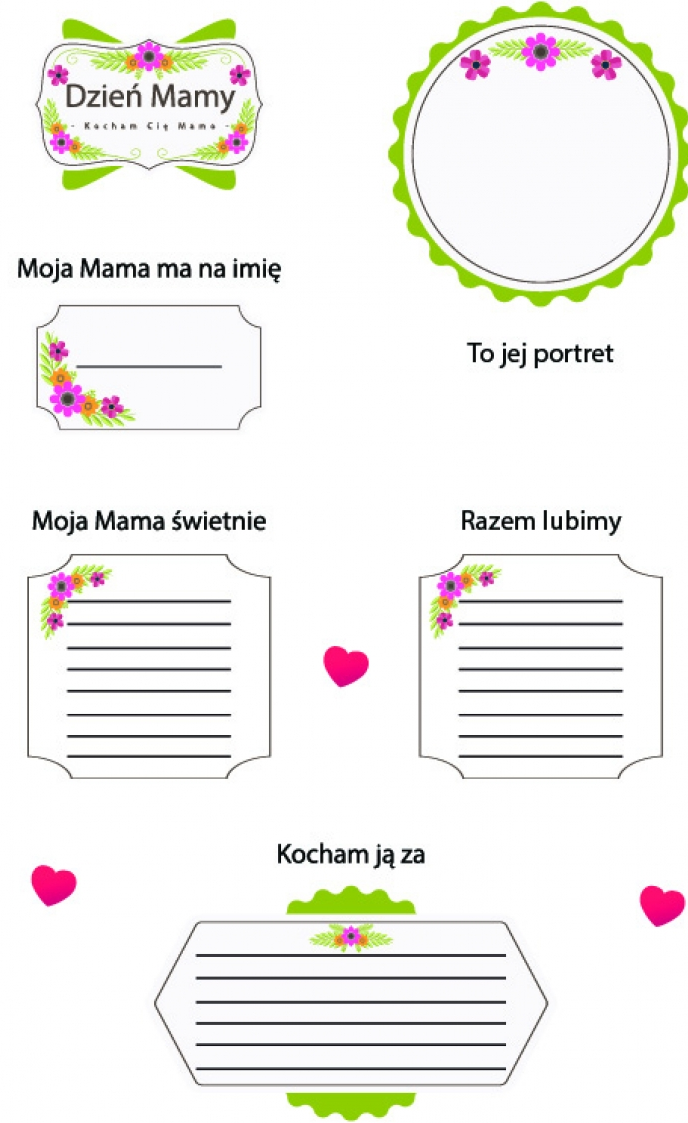 